Международный творческий проект культуры и искусства сезон 2022-23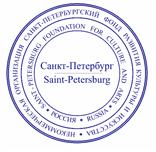 «Вдохновение. Виват-талант» Итоговый протокол конкурса творческих работ «Педагогическое мастерство»16 сентября – 7 ноября 2022 года, Санкт-Петербург.«УТВЕРЖДАЮ»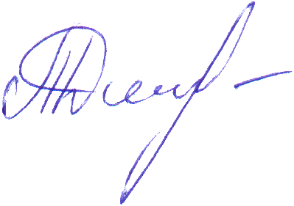 Президент Некоммерческой организации «СПб ФРКИ» _______________________Дмитришина Т.С. «7» ноября 2022г.УчастникЗваниебаллКапишникова Галина МихайловнаСценарий лекции-концерта «Тофик Кулиев: биография и фортепианное наследие».Преподаватель по классу фортепиано МБУДО «Сертоловская детская школа искусств»Россия, Ленинградская область, г. СертоловоНоминация «Разработка и проведение собственного творческого проекта»Лауреат 1 степени10Дедова Наталия ВладимировнаСценарий праздника«Путешествие в музыкальную сказку»Педагог дополнительного образованияГБУ ДО ДДЮТ «На Ленской» Красногвардейского района г. Санкт-ПетербургДипломант 2 степени6Колесник Елена ВасильевнаСценарий лекции-концерта «Великие имена эпохи Барокко. Антонио Вивальди».Преподаватель по классу фортепиано МБУДО «Сертоловская детская школа искусств»Россия, Ленинградская область, г. СертоловоНоминация «Разработка и проведение собственного творческого проекта»Лауреат 3 степени 8Коновалова Елена ЛеонидовнаДоклад «Концепция креативности»Преподаватель отделения изобразительного искусства МБУДО «Сертоловская детская школа искусств»Россия, Ленинградская область, г. Сертолово Номинация «Реферат/Доклад по выбранной теме»Лауреат 2 степени 9Куделина Анастасия АлексеевнаДоклад «Неидеальные гении»Педагог дополнительного образованияТенькинский центр дополнительного образования для детей, Магаданская область п. Усть-омчугНоминация «Доклад по выбранной теме»Дипломант 1 степени7Глухова Маргарита АндреевнаРеферат «Творчество П.И.Чайковского в преподавании фортепиано в ДМШ»Преподаватель по классу фортепиано СПБ ГБУ ДМШ № 11Россия, Санкт-ПетербургНоминация «Реферат по выбранной теме» Дипломант 1 степени7Дёмин Николай НиколаевичРеферат «Развитие техники правой руки российских гитаристов XX века»Преподаватель по классу гитарыМБУДО «Сертоловская ДШИ»Россия, г.Санкт -Петербург, г.СертоловоЛауреат 3 степени8Изотова Валентина СергеевнаСоциально-культурный проект - Открытый фестиваль народного творчества «Свирский хоровод»Балетмейстер-постановщик, руководитель Народного самодеятельного коллектива танцевальной студии «Ля Фам» и школы танца «Ритм» МАУ «Подпорожский культурно-досуговый комплекс» Ленинградская область, г.ПодпорожьеЛауреат 2 степени9Изотова Валентина СергеевнаТворческая работа – сценарий «Композиция и постановка танца»Балетмейстер-постановщик, руководитель Народного самодеятельного коллектива танцевальной студии «Ля Фам» и школы танца «Ритм» МАУ «Подпорожский культурно-досуговый комплекс» Ленинградская область, г.ПодпорожьеЛауреат 1 степени10Учебно-методические работы:Коробейникова Татьяна АнатольевнаМетодическая разработка «Некоторые психологические особенности взаимодействия педагога и ученика в классе фортепиано в ДМШ и ДШИ» Преподаватель по классу фортепиано МБУ ДО «ДШИ №34, Россия, г. Северодвинск, Архангельская область  Номинация «Методическая работа»Дипломант 2 степени6Сафонова Ирина ВадимовнаПреподаватель по классу фортепиано Леонова Наталья ИосифовнаПреподаватель изобразительного искусстваАвторское учебно-наглядное пособие «Расскажи мне, мама»ГУДО ЛНР «Петровская детская школа искусств»Луганская Народная Республика, г. ПетровскоеЛауреат 1 степени10Хамицкая Елена Леонидовна«Специфика работы с учащимися колледжа в классе общего фортепиано: педагогические задачи и пути их решения»Преподаватель фортепиано Республика Беларусь, г. МинскУО «Минский государственный музыкальный колледж им. М.И.Глинки»Лауреат 2 степени9Ванчугов Антон ВладимировичДополнительная общеразвивающаяобщеобразовательная программав области музыкального искусства«Основы инструментального музицирования»«Музыкальная литература (повышенный уровень)»Преподаватель музыкально-теоретических дисциплин МБУДО ДМШ № 1 г. НовосибирскЛауреат 1 степени10Малыхина Марина АнатольевнаУчебно-методическое пособие «Актёрское мастерство: начало пути» Кандидат искусствоведения, старший преподаватель кафедры актёрского искусства и живописи ГБУ ВО ДГМА им. С. С. Прокофьева
Россия, Донецкая Народная Республика, г. Донецк, ГБУВО «Донецкая государственная музыкальная академия им. С. С. Прокофьева»Номинация: «Авторские работы, нотные сборники, методические и дидактические работы»ГРАН ПРИ10+Творческие сценические работы по видео-материалам:Иванова Галина АлександровнаПреподаватель вокальных дисциплин Новгородского областного колледжа искусств им. С.В. РахманиноваНоминация «Открытый урок»Категория: профильные ВУЗы и ССУЗыЛауреат 2 степени9Куликова Марина Александровна«Концертное сценическое выступление учащихся (юбилейный концерт коллектива)Преподаватель по классу хореографииМБУ ДО Детская школа искусств г. МедногорскаДипломант 2 степени6Аржевитин Борис НиколаевичПедагог ДО МАУ ДО ДЮЦ «Рифей»Россия, г. ПермьНоминация «Концертное сценическое выступление учащихся»Лауреат 3 степени8Райская Фаина СеменовнаКонцерт класса ко дню рождения Эстриной Эммы Зиновьевны (1938-2018)Преподаватель камерного ансамбля Санкт-Петербургского музыкального училища им. Н.А. Римского-КорсаковаРоссия, Санкт-ПетербургНоминация «Концерт класса»Лауреат 1 степени 10Башкирова Виктория Анатольевна«Концерт к международному дню музыки» Преподаватель класса скрипкиМОУ ДО «Детская хоровая школа»Республика Карелия г. ПетрозаводскЛауреат 2 степени  9Хореографический спектакль «Снегурочка» Преподаватели отделения «Хореографическое искусство» - Стефанкова Наталья Леонидовна,Миронова Лариса Анатольевна.Талаева Наталья Сергеевна - руководитель ОХК «Коллекция».Проценко Юлия Александровна - преподаватель, руководитель мастерской анимации и мультипликации «Снегирь».МБУДО «ДШИ № 1» г. Сургут.Лауреат 1 степени 10Притула Елена АлександровнаПреподаватель по классу фортепианоСПБ ГБУ ДШИ им. И. Ф. Стравинского 
Россия, Санкт-Петербург, г. ЛомоносовНоминация «Открытый урок с презентацией пособия»Лауреат 1 степени10Смолина Галина АлександровнаПреподаватель хоровых и теоретических дисциплин МАУ ДО «ДШИ»  г. ПокачиНоминация «Тематическое мероприятие»Музыкальная сказка «Крот, который мечтал увидеть солнце» по мотивам сказки А.БлиноваДипломант 2 степени6Литературно-музыкальная композиция по повести А.С. Пушкина «Метель».Концертное выступление учащихся.Плохотнюк Ольга Владимировна
руководитель оркестра русских народных инструментов «Белые ночи», педагог ДО;Селивановская Галина Александровна, руководитель театральной студии «ШКОТ», педагог ДО; Фаттахова Елена Тагировна - концертмейстер, педагог ДО.Дипломант 1 степени7Нотные сборники:Грауман Леонид ВикторовичНотный сборник «Этюды-картинки» для скрипки соло. Преподаватель по классу скрипки Музыкального училища им. Б. Тищенко, г. Санкт – ПетербургЛауреат 1 степени10Мартынова Людмила ВасильевнаСборник «Скрипичные дуэты. Музыка эпохи Барокко»Педагог по классу скрипки МАУ ДО МЭЦ Россия, КраснодарНоминация «Авторские работы, методические и дидактические работы, репертуарные нотные сборники»Дипломант 1 степени7Косарев Валентин АлександровичУчебное пособие «Первые шаги к успеху»Преподаватель по классу гитарыМБУДО «Детская школа искусств  Всеволожскогорайона пос. им. Морозова» ( Дубровское отделение)Россия Ленинградская область Всеволожский район пос. Дубровка Номинация: « Авторские работы, нотные сборники, методические и дидактические работы»Лауреат 3 степени8Кулаченок Татьяна АлександровнаСборник для концертмейстера «Нотный материал для урока по русскому танцу»Концертмейстер хореографического ансамбля «Югория» ГБУ ДО ДДТ «Олимп» Выборгского района Санкт-ПетербургаЛауреат 1 степени10Художественные и прикладные работы:Утеганов Александр АнатольевичАвторская скульптурная композиция «Блокада»Преподаватель отделения изобразительного искусства МБУДО «Сертоловская детская школа искусств»Россия, Ленинградская область, г. СертоловоНоминация «Художественные и декоративно-прикладные работы»Лауреат 3 степени 8